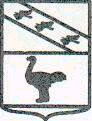 Льговский Городской Совет депутатов Р Е Ш Е Н И Еот 28.06.2016 № 46Об  изменении состава избирательной комиссии муниципального  образования «Город Льгов» Курской областиРассмотрев заявления, поступившие 22.06.2016 года в адрес Льговского Городского Совета депутатов от Болдина Александра Ивановича, Синяковой Светланы Анатольевны, Францевой Светланы Александровны, с просьбой вывести их из состава избирательной комиссии муниципального образования «Город Льгов» Курской области, руководствуясь Федеральным законом от 12.06.2002 №67-ФЗ «Об основных гарантиях избирательных прав и права на участие в референдуме граждан Российской Федерации», Законом Курской области от 03.12.2012 №106-ЗКО «Кодекс Курской области о выборах и референдумах», Уставом муниципального образования «Город Льгов», Льговский  Городской Совет  депутатов  РЕШИЛ:Освободить от обязанностей следующих членов избирательной комиссии муниципального образования «Город Льгов» Курской области:Болдина Александра Ивановича – 1953 года рождения, образование высшее, врача стоматолога-ортопеда Льговской ЦРБ, предложенного региональным политическим Советом Курского регионального отделения Всероссийской политической партии «Единая Россия»,Синякову Светлану Анатольевну – 1976 года рождения,  образование высшее, управляющую Дополнительным офисом Курского РФ ОАО «Россельхозбанк №3349/32/18, предложенную Льговским местным отделением Общероссийской общественной организации «Союз пенсионеров России»Францеву Светлану Александровну – 1963 года рождения, образование высшее, преподаватель ОБОУ НПО «Профессиональное училище №6» г. Льгова, предложенную Льговской городской организацией «Союз женщин России».2. Назначить в состав избирательной комиссии муниципального образования «Город Льгов» Курской области Кожемякину Валентину Анатольевну, 1964 года рождения, образование высшее, начальник Управления финансов Администрации города Льгова Курской области, предложена Региональным политическим Советом Курского регионального отделения Всероссийской политической партии «Единая Россия».3.    Решение вступает в силу со дня его официального опубликования.Председатель ЛьговскогоГородского Совета депутатов                                                      Н.И.КостебеловГлава города ЛьговаКурской области                                                                              Ю.В.Северинов